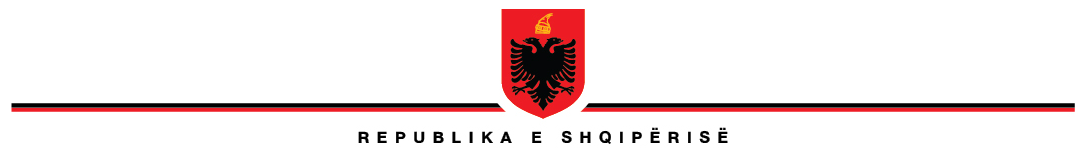 MINISTRIA E DREJTËSISË DREJTORIA E NDIHMËS JURIDIKE FALASNJOFTIM PËR KANDIDATËT FITUES TË POZICIONIT PUNONJËS ME TRAJNIM TË POSAÇËM PRANË QENDRËS SË SHËRBIMIT TË NDIHMËS JURIDIKE PARËSORE TIRANËNë zbatim të ligjit nr. 7961, datë 12.07.1995, “Kodi i Punës i Republikës së Shqipërisë” i ndryshuar; ligjit nr. 111/2017, “Për ndihmën juridike të garantuar nga shteti”, Urdhrit nr. 396, datë 08.07.2021, të Ministrit të Drejtësisë, “Për miratimin dhe kalimin nën administrimin e Drejtorisë së Ndihmës Juridike Falas të Qendrës së Shërbimit të Ndihmës Juridike Parësore Tiranë” si dhe Urdhrit nr. 71, datë 14.07.2021 “Për caktimin e kandidatëve me rezultatet më të larta për 2 (dy) vende të lira të punës në Qendrën e Shërbimit të Ndihmës Juridike Parësore Tiranë”, Drejtoria e Ndihmës Juridike Falas ju njofton se:Pas shqyrtimit të dosjes personale të dorëzuar nga çdo aplikant, rezultoi se aplikantët të cilët plotësonin kriteret për të vazhduar procesin e konkurimit (sipas rendit alfabetik) janë :Zj. Ada Dimo;       Z. Ernaldo Abazi; Zj.Visiola Gjoni.   Kandidatët e kualifikuar, pas fazës së shqyrtimit të dokumentacionit, u njoftuarn në faqen zyrtare të Drejtorisë së Ndihmës Juridike Falas si dhe përmes emailit zyrtar të Drejtorisë së Ndihmës Juridike Falas mbi datën e zhvillimit të provimit me shkrim dhe intervistës më gojë.Rezulton se nuk u paraqit ditën e intervistës:Zj.Visiola Gjoni.   Kandidatët e kualifikuar, zhvilluan provimin me shkrim dhe intervistën me gojë. Në përfundim të procesit të vlerësimit, Grupi i Punës shpall fitues, për pozicionin, Punonjës me Trajnim të Posaçëm,Qendra e Shërbimit të Ndihmës Juridike Parësore Tiranë kandidatët e poshtëshënuar. Kandidati/kandidatët fitues (në rend hierarkik sipas numrit më të lartë të pikëve) është/janë:Zj. Ada Dimo;Z. Ernaldo Abazi.